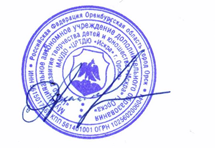 Утверждаю Директор МАУДО ЦРТДЮ «Искра» _____________В.И. Александрова «01» сентября 2014 г.Положениео внутреннем мониторинге качества образования
в Муниципальном автономном учреждении
дополнительного образования «Центр развития творчества детей и юношества «Искра» г.Орска»Общие положения.Настоящее Положение «О внутреннем мониторинге качества образования автономного учреждения дополнительного образования «Центр развития творчества детей и юношества «Искра» г.Орска» (далее - Положение) устанавливает единые требования при осуществлении внутреннего мониторинга качества образования в МАУДО «Центр развития творчества детей и юношества «Искра» г.Орска» (далее - Центр).Настоящее Положение разработано в соответствии с Федеральным законом от 29.12.2012 года № 273-ФЗ «Об образовании в Российской Федерации», Государственной программой Российской Федерации «Развитие образования» на 2013-2020 годы, утвержденной распоряжением Правительства Российской Федерации от 15 мая 2013 г. № 792-р; Федеральной целевой программой развития образования на 2011-2015 годы, утвержденной постановлением Правительства РФ от 07.02.2011 года № 61; Уставом муниципального автономного учреждения дополнительного образования «Центр развития творчества детей и юношества «Искра» г.Орска» .Настоящее Положение - нормативный документ, определяющий цели, задачи, функции, принципы функционирования, участников мониторинговых исследований, а также периодичность, виды, методы проведения мониторинговых исследований, технологию анализа данных мониторинга, модель внутреннего мониторинга, права и ответственность участников мониторинговых процедур.В настоящем Положении используются следующие термины:качество образования - комплексная характеристика образовательной деятельности и подготовки учащегося, выражающая степень соответствия реально достигаемых образовательных результатов, условий организации образовательной деятельности нормативным требованиям, социальным и личностным ожиданиям;мониторинг качества образования - система сбора, обработки данных по внутренним показателям и индикаторам, хранения и предоставления информации о качестве образования при проведении процедур оценки образовательной деятельности Центравнутренние показатели и индикаторы мониторинга качества образования -комплекс показателей и индикаторов, по которым осуществляется сбор, обработка, хранение информации о состоянии и динамике качества образования.Основные цели, задачи, функции, принципы внутреннего мониторинга качества образованияЦель внутреннего мониторинга качества образования - непрерывное, научно-обоснованное, диагностико-прогностическое отслеживание динамики качества образовательных услуг, оказываемых Центром, и эффективности управления качеством образования, обеспечение органов управления, экспертов в области образования, Управляющего Совета, осуществляющих общественный характер управления в образовательном учреждении, информацией о состоянии и динамике качества образования в Центре.Задачами внутреннего мониторинга качества образования являются:• организационное и методическое обеспечение сбора, обработки, хранения информации о состоянии и динамике показателей качества образования;технологическая и техническая поддержка сбора, обработки, хранения информации о состоянии и динамике качества образования;проведение сравнительного анализа и анализа факторов, влияющих на динамику качества образования;своевременное выявление изменений, происходящих в образовательной деятельности, и факторов, вызывающих их изменение;осуществление прогнозирования развития важнейших процессов на уровне Центра; предупреждение негативных тенденций в организации образовательной деятельности;оформление и представление информации о состоянии и динамике качества образования.Функциями внутреннего мониторинга качества образования являются:сбор данных по Центру в соответствии с муниципальными показателями и индикаторами мониторинга качества образования;получение сравнительных данных, выявление динамики и факторов влияния на динамику качества образования; определение и упорядочивание информации о состоянии и динамике качества образования в базе данных Центра;координация деятельности организационных структур, задействованных в процедурах мониторинга качества образования, и распределение информационных потоков в соответствии с их полномочиями.Основными принципами внутреннего мониторинга качества образования являются:приоритет управления - нацеленность результатов внутреннего мониторинга качества образования на принятие управленческого решения;целостность - единый последовательный процесс внутреннего мониторинга качества образования, экспертизы соответствия муниципальным нормативам показателей качества образовательного учреждения, принятия управленческого решения;оперативность - сбор, обработка и представление информации о состоянии и динамике качества образования для оперативного принятия управленческого решения;информационная открытость - доступность информации о состоянии и динамике качества образования для органов местного самоуправления, осуществляющих управление образованием, экспертов в области образования, в том числе представителей Управляющего Совета и общественности.Участники мониторинговых исследованийМониторинг сопровождается инструктированием - обучением участников мониторинга по вопросам применения норм законодательства на практике и разъяснением положений нормативных правовых актов.3.2 . Общее методическое руководство организацией и проведением мониторинга осуществляет директор Центра в соответствии с законом Федеральным законом от 29.12.2012 года № 273-ФЗ «Об образовании в Российской Федерации»; Уставом Центра, другими нормативно - правовыми актами, в том числе локальными актами Центра.3.3. Мониторинговые мероприятия проводятся в Центре силами своих специалистов, имеющих соответственное образование, обладающих необходимой квалификацией:аналитико-статистическая группа: директор школы, его заместители, заведующие отделами, руководители институциональных методических объединений по направлениям деятельности (организация сбора информации с последующим анализом);творческая группа педагогов (составители текстов контрольных работ, тестов по предметам);социологическая группа: педагоги дополнительного образования, педагог - психолог, социальный педагог (психодиагностика, социологические исследования и анализ данных).По поручению директора Центра мониторинг могут осуществлять и другие специалисты, обладающие необходимой квалификацией и компетенцией..Объектом внутреннего мониторинга являются:субъекты (учащиеся, педагогические работники, родители, администрация, социум микрорайона)направления (эффективность и действенность внутришкольного управления, состояние и эффективность инновационной работы, состояние и результативность методической работы, качество преподавания и организация процесса обучения, работа с родителями, организация воспитательной работы, физическое воспитание и состояние здоровья школьников, посещение учащимися занятий, уровень развития учащихся и состояние успеваемости, взаимодействие с внешней средой, анализ конечных результатов функционирования школы, информатизация образовательной деятельности, др.);условия осуществления образовательной деятельности;результаты образовательной деятельности.Проведение мониторинга ориентируется на основные аспекты качества образования:качество результата;качество условий (программно-методических, материально-технических, кадровых, информационно-технических, организационных и др.);качество процессов.Предметом мониторинга является качество образования как системообразующий фактор образовательного учреждения и факторы его обеспечения.Основными пользователями результатов мониторинга являются:администрация, педагогические работники Центра;учащиеся, родители (законные представители);представители общественности, другие заинтересованные в деятельности Центра субъекты.Периодичность, виды, методы проведения мониторинговых исследований, технология анализа данных мониторингаПериодичность и виды мониторинговых исследований качества образования определяются необходимостью получения объективной информации о реальном состоянии дел в образовательном учреждении.Организационной основой осуществления процедуры мониторинга является программа (план-график), определяющая формы, направления, сроки и порядок проведения мониторинга, а также ответственных исполнителей.Формы, направления, процедуры проведения и технологии мониторинга определяются администрацией Центра и утверждаются приказом директора.Проведение мониторинга предполагает широкое использование современных информационных технологий на всех этапах сбора, обработки, хранения и использования информации.Мониторинг осуществляется в двух вариантах:постоянный (непрерывный);периодический (осуществляющийся в соответствии с программой мониторинга).Реализация мониторинга предполагает последовательность следующих действий:определение и обоснование объектов мониторинга;сбор данных, используемых для мониторинга;структурирование баз данных, обеспечивающих хранение и оперативное использование информации;обработка полученных данных;анализ и интерпретация данных;подготовка документов по итогам анализа полученных данных;распространение результатов мониторинга среди пользователей мониторинга.К методам проведения мониторинга относятся:экспертное оценивание;тестирование;анкетирование;проведение контрольных и других квалификационных работ;статистическая обработка информацииОбщеметодологическими требованиями к инструментарию мониторинга являются валидность, надежность, удобство использования, стандартизированность. Процедура измерения, используемая в рамках мониторинга, направлена на установление количественных характеристик объекта.Основными инструментами, позволяющими дать качественную оценку системе образовательной деятельности центра, являются анализ изменений характеристик во времени (динамический анализ) и сравнение одних характеристик с аналогичными в рамках образовательной системы (сопоставительный анализ).По итогам анализа полученных данных в рамках мониторинга готовятся соответствующие документы (отчеты, справки, доклады и т.д.), которые доводятся до сведения администрации, педагогических работников, других субъектов образовательных отношений в соответствии с приказом директора центра, регламентирующим процедуру мониторинга. Результаты мониторинга являются основанием для принятия обоснованных управленческих решений администрацией Центра.Итоги мониторинга подводятся в аналитических отчетах с выводами о степени достижения целей. Отчеты о результатах мониторинга включаются в ежегодный публичный доклад директора Центра, являются основанием для составления акта ежегодного самообследования, размещаются на официальном сайте Центра.Модель внутреннего мониторингаПервый этап - нормативно-установочный.разработка локальных актов, сопровождающих мониторинг;определение целей и задач мониторинга;определение основных показателей и критериев;выбор способа установления реальных достижений обследуемого объекта, выбор инструментария.Второй этап - информационно-диагностический:сбор информации с помощью подобранных методик.Третий этап - аналитический:анализ результатов проведенной работы, оценка состояния объекта мониторинга, сопоставление его с «нормативными показателями», установление причины отклонений на основе логического анализа, разработка стратегии коррекционноразвивающей работы.Четвертый этап - итогово-прогностический (завершающий):оценка состояния объекта мониторинга с помощью разнообразных диагностических приемов;сопоставление полученных результатов с первоначальными;выводы, умозаключения о соответствии избранных целей и задач педагогического мониторинга полученным результатам педагогической деятельности;определение эффективности проведенной работы на основе логического анализа.Права и ответственность участников мониторинговых исследованийСубъекты образовательных отношений Центра имеют право на конфиденциальность информации.Лица, осуществляющие мониторинг, имеют право на публикацию данных с научной или научно-методической целью.Лица, организующие мониторинг, несут персональную ответственность за обработку данных мониторинга, их анализ и использование, а также рациональное распространение результатов мониторинга.6.3. За качество мониторинга несут ответственность:за предметный и дидактический мониторинг - заместитель директора по учебной работе;за воспитательный мониторинг - заместитель директора по воспитательной работе;за психолого-педагогический мониторинг - педагог-психолог;за управленческий мониторинг - директор Центра.